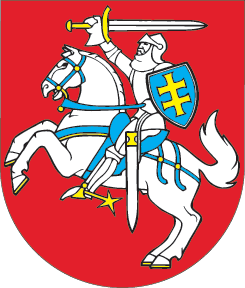 LIETUVOS RESPUBLIKOSASMENS DUOMENŲ TEISINĖS APSAUGOS ĮSTATYMO NR. I-1374 8 STRAIPSNIO PAKEITIMO ĮSTATYMAS2020 m. lapkričio 10 d. Nr. XIII-3410Vilnius1 straipsnis. 8 straipsnio pakeitimasPakeisti 8 straipsnio 1 dalį ir ją išdėstyti taip:„1. Valstybinė duomenų apsaugos inspekcija yra Lietuvos Respublikos Vyriausybės įstaiga. Jos administracijos struktūrą, strateginį ir metinį veiklos planus tvirtina Valstybinės duomenų apsaugos inspekcijos direktorius.“2 straipsnis. Įstatymo įsigaliojimasŠis įstatymas įsigalioja 2021 m. sausio 1 d. Skelbiu šį Lietuvos Respublikos Seimo priimtą įstatymą.Respublikos Prezidentas	Gitanas Nausėda